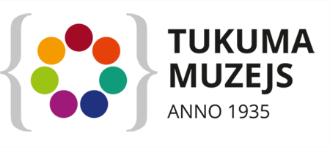 Dokumenta tulkojumsMūsu Kunga un Pestītāja 1754. gadā, kad augstlabdzimušais kungs Johans Frīdrihs Hāns, Mazplieņu dzimtkungs, un augstlabdzimušais kungs Eberhards Fīlips fon Butlars (Buttlar), Raudas dzimtkungs, bija šīs baznīcas dižciltīgie priekšnieki, šo torni no vidus uzmūrēja mūrniekmeistars Johans Gotfrīds Krumbolcs (Krumboltz), un torņa smaili uzbūvēja būvmeistars Johans Kristofers Bole (Bohle), abi pilsoņi šeit. Pēdējais Trīsvienības un augsti slavētā Dieva vārdā uzlicis šo stieni, lodi un gaili minētā gada augustā.Celtniecības materiālus, kā baļķus, dēļus un pārējos kokus, kaļķi, ķieģeļus un granti tam devuši augstlabdzimušie kungi – baznīcas patroni pēc viņu arklu skaita. Bet visu pārējo – baznīca.Visuvarenais, saglabā šo torni un tā namu līdz pat Pastarai dienai viņa visaugstākai godībai!Šajā laikā ļoti cienījamais un augsti mācītais kungs Dītrihs Grūbe bijis dvēseļu kopējs vācu un latviešu draudzē, Johans Lotars Hebers, kantors un ērģelnieks, Fīlips Heinrihs Brants (Brandt) un Johans Justuss Notnagels (Nothnagel) bija baznīcas priekšnieki no pilsoņiem.Slava Dievam mūžīgi!”